Proposal for a Telugu Script Root Zone Label Generation Ruleset [LGR]LGR Version: 3.0Date: 2018-01-15Document version: 1.5Authors: Neo-Brahmi Generation Panel [NBGP]General Information/ Overview/ AbstractThis document lays down the Label Generation Rule Set for Telugu script. Three main components of the Telugu Script LGR i.e. Code point repertoire, Variants and Whole Label Evaluation Rules have been described in detail here. [All these components have been incorporated in a machine-readable format in the accompanying XML file named "Proposed-LGR-Telu-yyyymmdd.xml". Script for which the LGR is proposedISO 15924 Code:  Telu
ISO 15924 Key N°: 340
ISO 15924 English Name: Telugu
Latin transliteration of native script name: telɯgɯ
Native name of the script: తెలుగు
Maximal Starting Repertoire [MSR] version: 2
The Unicode Standard, Version 6.3
Telugu Range: 0C00–0C7F Background on Script and Principal Languages Using ItThe Telugu language uses the script called the Telugu script which is written in the form of sequences of orthographic syllables. Each orthographic syllable is formed of one or more Telugu characters or their variants placed from left to right and top to bottom.  Telugu is one of the 22 scheduled languages of India. The Telugu script is immediately related to Kannada and closely related to Sinhala script.3.1 The Evolution of the ScriptThe origins of the Telugu script can be traced to the Brahmi alphabet of ancient India, often known as Asokan Brahmi. Historically the script is derived from the Southern Brahmi or Bhattiprolu Brahmi alternatively known as the Telugu Brahmi alphabet of 3rd century BCE. Later, by 5th century during the Chalukyan period, it developed into a common alphabet used for Telugu and Kannada. The Telugu-Kannada common alphabet split into two separate alphabets during the 12th and 13th centuries AD. to be called for the Telugu and Kannada scripts. The earliest known inscriptions containing Telugu words appear on the bilingual coins of Satavahanas that date back to 400 BC. The first inscription entirely in Telugu was made in 575 AD and was probably made by Renati Cholas, who started writing royal proclamations in Telugu instead of Sanskrit. Telugu developed as a poetical and literary language during the 11th century. Until the 20th century Telugu was written in granthic style very different from the colloquial language. During the the second half of the 20th century, a modern written style emerged based on the modern colloquial language. In 2008 Telugu was designated as a classical language by the Indian government.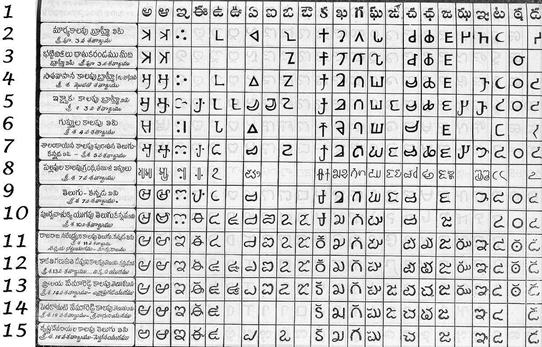 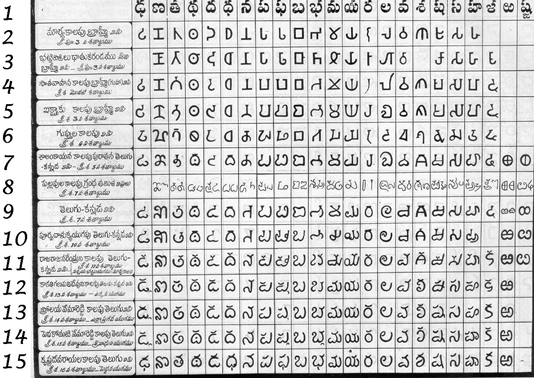 3.2 Notable featuresThe Telugu orthography superficial resembles a series of circles and semi-circles. Most consonants carry a tick mark called ‘talakattu’. The writing system  is classified as abugida type that employs alpha-syllabaries. The alphabet consists of vowels, consonants and modifiers. Each of these vowels and consonants have one or more secondary allographs. The secondary allographs always appear as dependent symbols on the first character of a syllable. Each syllable is   formed of a single standalone vowel or one or  more consonants. Each of these consonants may occur with an inherent vowel or modified by the secondary vowel. A Consonant cluster may be formed with a single standalone character followed by one or more secondary forms of consonants.   The direction of writing is from left to right. The order of composition of syllabaries do not match with the reading order. There are rules to learn to read  orthographic sequences into phonetic sequences whether simple or complex  syllables.3.3 The Telugu (తెలుగు) LanguageThe Telugu languages is a Dravidian language spoken by about 75 million (ca. 2011)  people mainly in the southern Indian states of Andhra Pradesh and Telangana where it is the official language. It is also spoken in such neighboring states as Karnataka, Tamil Nadu, Orissa, Maharashtra and Chattisgarh, and is one of the 22 scheduled languages of India. There are also quite a few Telugu speakers in Canada, the USA, South Africa, Malaysia, Mauritius, Myanmar, Sri Lanka and Réunion3.4 Languages that use the Telugu scriptThe script is also used for   ten other languages viz., Gondi, Koya, Konda,  Kuvi, Kolavar or Kolami, Yerukala, Banjara or Lambadi, Savara or Sora, Adivasi Odiya  and also Sanskrit [for publishing books]. Particularly with reference to these, except for Sanskrit, primary school text books, some reading material and dictionaries are published for these languages in this script. Table 1: Main languages considered under Telugu LGR3.5 The structure of written Telugu The writing system of Telugu consists of sixteen character signs representing  vowels that can stand alone and fifteen dependent signs corresponding to sixteen vowels excepting /a/ అ which does not exist as an explicit symbol but can be found as an inherent sound with the consonants.  Besides these, there are four  more dependent symbols which  always occur with the vowels as extensions. This could be summed up as in the following:3.5.1 The vowels and vowel modifiersThere are fourteen vowel characters viz. అ, ఆ, ఇ, ఈ, ఉ, ఊ, ఋ, ఌ, ఎ, ఏ, ఐ, ఒ, ఓ, ఔ,  in the common inventory and two (ౠ, ౡ) which are obsolete. Each member of the common inventory has one to  many secondary variants depending on the size and shape of the consonant that functions as an anchor.  There are six  modifiers that	concern with vowels, viz., [~ ] ఁ, ం [ṁ], ః [ḥ], ँ [ M] a special symbol not common in standard Telugu writings, the symbol avagraha ఽ [:.] is used as a common symbol to indicate doubling the vowel length   follows only long vowels, and finally a symbol ్  [H]  when appended to consonants it deducts the inherent vowel /a/  from the consonant. The Halanta sign has the the same characteristic as that of a secondary vowel sign in that both of them are added to consonants and they delete the inherent vowel [a].R1. Inherent vowel deletion rule:C[ca] + M [ా, ి …  ] |  ్  [H]  ->  C[cా, ి] | ్C[ca] + M [0C3E-3F, 0C40-44, 0C62-63, 0C46-48, 0C4A-4C]|[0C4D] -> C[c]M[0C3E-3F, 0C40-44, 0C62-63, 0C46-48, 0C4A-4C]|[0C4D]C = Consonant, ca= a consonant with an inherent ‘a’, M =Secondary vowel;Table 2: Vowels and the corresponding dependent signsTable 3: Vowel modifiers and the consonantal modifiers3.5.2 The Anusvara or sunna (ం - U+0C02)The Anusvara or sunna represents a homorganic nasal before the corresponding consonant and as a substitute to transcribe word final /mu/. Essentially it substitutes a cluster of a Nasal Consonant+Halant before a  consonant.  Writing alternatively with a nasal consonant + Halant + Consonant is rare and often occur while transcribing Sanskrit words. Otherwise the writing practice with nasal consonant + Halant + Consonant of the later type is virtually absent in Telugu.
Table 4: Homorganic nasal and Homorganic nasal + Halant3.5.3 Nasalization: Candrabindu or arasunna (ఁ – U+0C01)Candrabindu denotes nasalization of the preceding vowel as in old Telugu తెలుఁగు /telũgu/ ‘telugu’  . Present-day Telugu  users do not use the candrabindu  frequently unless to bring special emphasis as in hãã, hũũ, etc.3.5.4 The ConsonantsThe Telugu consonants have an implicit vowel  /a/ included in them. As per the traditional classification they are categorized according to their phonetic properties. There are 5 varga groups (classes) and one non-varga group. Each Varga corresponds to a particular set of stops characterised by particular place of articulation. Each varga contains four oral stops and one nasal stop ordered by the complexity of their manner from left to right as [-vd,-asp, -nas], [-vd, +asp, -nas], [+vd, -asp, -nas], [+vd, +asp, -nas], [+vd, -asp, +nas].  Each feature set defines the character by  the  varga. Each varga from top to bottom are defined by an additional place feature of articulation. The non-varga set  are again divided into two subsets, each is characterized by absence or presence of sonority i.e. [+/- son]. The obstruents which are characterized by [-cont] i.e. non-continuous nature are further characterized by [–son] are fricatives, viz. శ[ś], ష [ṣs], స [s], హ [h] while the remaining carry the feature of sonority i.e.  [+son]. Table 5: Varga classification of consonantsTable 6: Non-Varga consonants4. The Development Process and MethodologyThe Neo-Brahmi Generation Panel involves a number of   different scripts with distinct Unicode blocks. Each of these scripts usually will have a separate LGR.  However a common thread runs through the neo-Brahmi scripts in the process of LGR development.

 A number of guiding principles that are laid out will be used in the development of the scheme. As specified elsewhere, the NBGP adopts the following principles in the selection of code-points from the code-point repertoire for the Telugu language script. A principle, like the Inclusion principle,   deals with whether the character is regularly used in the language, besides its unambiguous nature.
The second important principle, the exclusion principle deals with the use of the code point repertoire for root zone which does not allow each and every character that is recognized in the Unicode chart.  Another special layer that is less restrictive is the Domain Name System which is governed by an additional protocol known as IDNA (Internationalized Domain Names in Applications). This domain may exclude some characters from the Unicode repertoire for the concerned language. However, Telugu does not have many such characters that shall be restricted as per this principle.  One such character for example is, the Telugu Sign Avagraha " ఽ" (U+oc3d) even if allowed by IDNA protocol, may not be permitted in the Root Zone Repertoire as per the MSR. Similarly, certain punctuation marks that were used in the traditional texts are not assigned any code points and hence not necessary to be included here.   Other cases such as symbols and abbreviations are not permitted. In addition to the above  rare and obsolete Characters though recognized in the Unicode chart of Telugu the following will not be permitted in the root zone LGR.5. The RepertoireIn this section we describes the Maximal Starting Repertoire (MSR) for the Label Generation Rules (LGR) described in “Procedure to Develop and Maintain the Label Generation Rules for the Root Zone in Respect of IDNA Labels”. The Procedure involves a two-stage process,  the Generation Panels (GP) propose LGRs for  a given script, which are then reviewed and integrated by the Integration Panel (IP). 
 As a starting point for the GPs, the IP  establishes the maximal set of code points as well as the default whole label variant evaluation rules for the Root Zone. Collectively these are called as the MSR.
The essential goal of the Language Generation Panel is to recommend an acceptable  list of code points to be included in the Root Zone Repertoire. Therefore, it is necessary, as part of the generation panel  to recognize   the relevant code points that shall be  included in the root zone repertoire.
5.1 Code Point Repertoire Includes: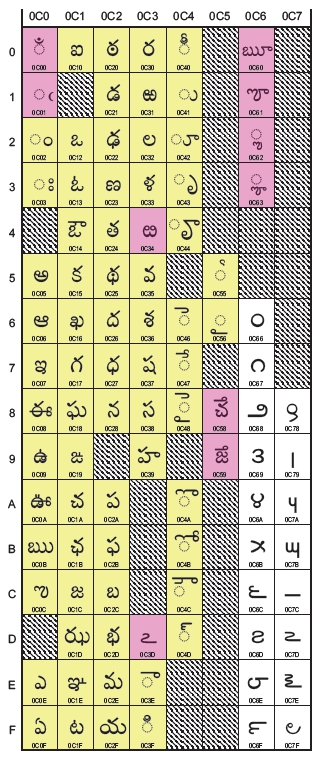 Fig. 1. The Unicode Standard 6.3  (1991-2017 Unicode, Inc .)In the following, the Telugu language Unicode Code points have been presented and discussed with reference to the Principles that constrain the label generation rules.  Issues Related to the Management of IDN Variant TLDs (IIR) and the Principles for Unicode Code Point Inclusion or exclusion in Labels in the DNS  [IABCP] have several principles   that constrain   the development of the label generation rules for any zone, including the root zone.   It’s important to note that, the purpose of this document is to state unambiguously the Telugu code points that can be used in the root zone repertoire.The following table start from the 67 code points in MSR-2 and there are 63 code points to be included. Table 7: Included code points5.3 Code points not included:Refers to the principle in section 4, the code points to be excluded from the Repertoire are:The following two code points are not in widespread use and may not be permitted. 0C0C  ఌ TELUGU LETTER VOCALIC L 0C31 ఱ TELUGU LETTER RRAVarious signs: Allographs of vowel diacritics /a:/ and part of a diacritic specific to particular consonant /h/. They need to be blocked. 0C55 ౕ TELUGU LENGTH MARK0C56 ౖ TELUGU AI LENGTH MARKHistoric phonetic variants: Phonological variants shall not be permitted. They are not in MSR-2.0C58 ౘ TELUGU LETTER TSA0C59 ౙ TELUGU LETTER DZA0C5A ద TELUGU LETTER RRRA (letter for an alveolar consonant whose exact phonetic value is not known).The two additional vowels listed below to transcribe Sanskrit may not be permitted. They are not in MSR-2.0C60 ౠ TELUGU LETTER VOCALIC RR0C61 ౡ TELUGU LETTER VOCALIC LL
The following two Dependent vowels  of the vowel signs to transcribe Sanskrit sounds may not be permitted. They are not in MSR-2.0C62 ౢ  TELUGU VOWEL SIGN VOCALIC L0C63 ౣ TELUGU VOWEL SIGN VOCALIC LLStarting from the MSR-2, There are four code points to be excluded.Table 8: Excluded code points6. VariantsStandard Unicode encoding of the Telugu code points  represented basic simple stand alone  Characters and some dependent characters which enter into different combinations in syllable formation. There are no characters in the Telugu Unicode chart that are  the result of combinations of the characters permitted as per the [MSR] or at least have formal similarity. However, Telugu has a small number of variants that have identical values but derive from different  character combinations.  The other variants  occur due to dissimilarity   The NBGP categorizes these confusingly similar variants in two groups.Type 1: Similarity within the scriptShared sound value but formally different due to the combinations of different code points 
	Ex. 	i. 	Ca +e+u -> ko    
		ii.  	Ca+o: ->   ko
Variation due to display and rendering differently of identical code points which are often confusing and of variable acceptance.Table 9: Similarity within the scriptType 1 cases are proposed  to be considered as variants. These cases are interesting in that they present no similarity in the form but have similar phonetic output.   This is not unusual to find such regional variations and  they are regularly  used by   the Telugu users. These may not  cause confusion but become annoying to learners and particularly problematic to the analyzers and generators. Foregoing is the brief description of these variants followed by variants in Table 9.Type 2. Shared similarity with the other related scripts.There are many Brahmi derived scripts particularly in the Southern part of India, Sri Lanka,  and in the South East Asia. Some of the characters of these scripts display  formal similarity with each other.   For example a number of, characters of the Kannada script  are almost similar except for the flattened head stroke in Kannada whereas in Telugu it is like a tick mark on the top of the character. Out of the total there are 32 variant sets as shown in the following table. Type2-1 Cross-Script Variants for Telugu and KannadaTable 10: Cross-Script Variant for Telugu and KannadaType2-2 Cross-Script Variants for Telugu and DevanagariTable 11: Cross-Script Variant for Telugu and DevanagariType2-3 Cross-Script Variants for Telugu and GujaratiTable 12: Cross-Script Variant for Telugu and GujaratiType2-4 Cross-Script Variants for Telugu and MalayalamTable 11: Cross-Script Variant for Telugu and MalayalamType2-5 Cross-Script Variants for Telugu and SinhalaTable 12: Cross-Script Variant for Telugu and Sinhala[TBD –The following temporary table show the set of code points that need to be discussed by the NBGP]7. Whole Label Evaluation Rules (WLE)In  this section we provide the WLEs that are required by   the language.     The rules have been formulated so that they can be adopted for  LGR specification. 
Below are the symbols used in the WLE rules, for each of the "Indic Syllabic Category" as mentioned in the Table 7: Code point repertoire. The details of syllable formation, see Appendix B.C	→	Consonant
M 	→	Matra
V	→	Vowel
B	→	Anusvara (Bindu) 
D	→	Candrabindu
X	→	Visarga		H	→	Halant / Virama	
Rule 1. 	The sign for H i.e.  the vowel deleting halanta must be preceded only by the  C  and  not any thing.Rule 2.	 The sign for M, i.e.  the secondary vowel signs   must always be preceded only by the  C  and  not any thing.Rule 3.	X, the visarga   sign   must always be preceded only by the  V  or M.Rule 4. 	B, the anusvara   sign   must always be preceded only by the  V  or M.Rule 5. 	D, the chandrabindu   sign   must always be preceded only by the  V  or M.Rule 6. 	The vowel V shall not be  preceded   by the sign H.8. ContributorsGangadhar Panday
Uma Maheshwara RaoNBGP members9. ReferencesDisanayaka, J.B. 2017. Encyclopedia of Sinhala Language and Culture. Colombo: Sumitha Publishers. (first edition 2012).Krishnamurti, Bhadriraju (Ed.). 2000. Telugu bhaashaa charitra. Hyderabad: P.S. Telugu University. (first edition 1974).Krishnamurti, Bhadriraju and J P L Gwynn. 1985.  A Grammar of Modern Telugu. New Delhi: Oxford University Press. ISBN 978-0-19-561664-4.Sridhar, S.N. 1980. Kannada. New York: Routledge.Suresh, Kolichala.2012. Proposal to encode Telugu LLLA (Telugu ೞ): http:// eemaata.com/ unicode-proposal/ telugu-llla-proposal.pdfSuresh, Kolichala. 2012. Divergent developments of alveolar stop *ṯ in Telugu  http:// kolichala.com/ dravidian/ Divergent_developments_of_alveolar_stop_in_Telugu.pdfTelugu Unicode Chart, Telugu Range: 0C00–0C7F. The Unicode Standard, Version 10.0 http: //www.unicode.org/Public/ 10.0.0/ charts.Uma Maheshwara Rao, G. 2012. Telugu bhaasha-saMgaNanaM. Hyderabad: P.S.Telugu University. ISBN: 81-86073-372-9.Uma Maheshwara Rao, G. 2003. Standard Telugu Written Language. VIDYULLIPI-4. pp. 1-14. Hyderabad: SCIL.Usha Devi, A. and Chandra Sekhara Reddy. D. 2015. Peoples Linguistic Survey of India. Andhra Pradesh and Telangana rAshtraala bhaashalu, vol.3, part 1. ISBN: 978-93-85231-05-6. Hyderabad:emesco.Appendix A: Code Points Similarity Analysis A-1. Telugu and KannadaThe following table defines Telugu and Malayalam code points which are visually similar.A-2. Telugu and MalayalamBeside those identical code point defined as variants in Section 6, there is no similar code points between Telugu and Malayalam.A-3. Telugu and SinhalaBeside those identical code point defined as variants in Section 6, there is no similar code points between Telugu and Sinhala.Appendix B: Syllable formation in the Telugu ScriptThe Telugu script grammar allows us to state the nature and structure of  the graphic syllables in the formation of words. The extended notion of syllable is often used to characterize orthographies of South-Asian scripts especially Brahmi derived scripts where words are composed of sequences of one or more orthographic aksharas or syllables. These aksharas are again composed of sequences of certain characters from the alphabet. The Telugu alphabet has the following types of characters (encoded into the Unicode) that either on their own or by entering larger combinations form aksharas as shown here. There are 12 different types of syllables possible in Telugu:The following Variables are involved in the formation of syllable [$]:C = Consonants, that are standalone characters or graphemes with an inherent vowel `a’ can function as syllables;Stops:  క ఖ గ ఘ ఙ చ ఛ జ ఝ ఞ ట ఠ డ ఢ ణ త థ ద ధ న  ప ఫ బ భ మ;Fricatives:  శ ష స హSonorants: య ర ఱ ల ళ వ  V = Vowels, that stand alone and represented by the graphic signs of the following may function as syllables;అ ఆ ఇ ఈ ఉ ఊ ఎ ఏ ఐ ఒ ఓ ఔ ఋM = Matras or the dependent vowel signs when occur with a consonant may function as syllables (characteristically delete the inherent vowel of the consonant);Ex. కా కి కీ కు కూ కె కే కై కొ కో కౌ; etc. H = Halant or virama = ్; It may occur with one of the consonants represented by C to form CH syllables;Ex. క్ ఖ్ గ్ ఘ్ ఙ్ D= arthanusvara/chandrabindu = ఁ may occur with one of the C, V, and the combined CM to form CD, CMD, VD, and CHC([HC]*)D;B= purnanusvara, the homorganic nasal and an Archiphoneme = ం, may occur with one of the C, V, and the combined CM to form CB, CMB, VB, and CH([HC]*)B,X= visarga or the glottal check= ః, may occur with one of the C, V, and the combined CM to form CX, CMX, VX, and CH([HC]*)X,The operators used: The following four operators are employed to define the delimitation of the graphic syllables in Telugu.Table C-1 symbols and functionsAn Akshara in Telugu can be defined as any C or V and a combination of M (dependent vowels), and the vowel modifiers as in the following:The following syllable formation rules derive all possible graphic syllables in Telugu. 1. The syllable formation rule, a $= V;Every standalone vowel character can function as a syllable, Ex.అ, ఆ, ఇ, ఈ, ఉ, ఊ, ఎ, ఏ, ఐ, ఒ, ఓ, ఔ, ఋ;After the exclusion of obsolete vowels 13 syllables are possible.2. The syllable formation rule, a $= C;Every standalone consonant character can function as a syllable, Ex.క ఖ గ ఘ ఙ,      	చ ఛ జ ఝ ఞ, ట ఠ డ ఢ ణ,      	త థ ద ధ న,      	ప ఫ బ భ మ,      	య ర ఱ ల ళ వ, శ ష స హ;There are 35 such syllables are possible.3. Syllable formation rule, $=VD|B|X; ex.2a=V+D=$; అఁ ఆఁ ఇఁ ఈఁ ఉఁ ఊఁ ఎఁ ఏఁ ఐఁ ఒఁ ఓఁ ఔఁ;2b=V+B=$; అం ఆం ఇం ఈం ఉం ఊం ఎం ఏం ఐం ఒం ఓం ఔం;2c=V+X=$; అః ఆః ఇః ఈః ఉః ఊః ఎః ఏః ఐః ఒః ఓః ఔః;In combination with V and one of the three D, B, and X a total 36 syllables are possible. Syllable combinations with vocalic R is not used.4. Syllable formation rule, a $= CH;A standalone consonant may be appended by the halanta marker H to form the corresponding graphic syllables as shown here. Ex. క్ ఖ్ గ్ ఘ్ ఙ్ చ్ ఛ్ జ్ ఝ్ ఞ్ ట్ ఠ్ డ్ ఢ్ ణ్ త్ థ్ ద్ ధ్ న్ ప్ ఫ్ బ్ భ్ మ్ య్ ర్ ఱ్ ల్ ళ్ వ్ శ్ ష్ స్ హ్There are 35 such graphic syllables are possible.5. Syllable formation rule, $=CB|D|X; Ex.Standalone consonants can take one of the three vowel modifiers and form the corresponding syllables as shown below: ex. 3a. $=CD:  కఁ ఖఁ గఁ ఘఁ ఙఁ చఁ ఛఁ జఁ ఝఁ ఞఁ టఁ ఠఁ etc.3b. $=CB:  కం ఖం గం ఘం ఙం చం ఛం జం ఝం ఞం టం ఠం etc.3c. $=CX:  కః ఖః గః ఘః ఙః చః ఛః జః ఝః ఞః టః ఠః etc.There are 3*35=105 graphic consonant modifier syllables are possible.6. Syllable formation rule, $=CM;A consonant may get attached with a vowel modifier or the dependent vowel diacritic to form the corresponding syllables; Ex. కా కి కీ కు కూ కృ క కె కే కై కొ కో కౌ; etc.A total of 35*13 consonant + vowel diacritic combinations may derive 455 graphic syllables in Telugu.7. Syllable formation rule, $=CMB|D|X;A consonant with a dependent vowel when followed by one of the  three modifiers may derive the following graphic syllables; ex. కాం కిం కీం కుం కూం కెం కేం కైం కొం కోం కౌం కాఁ కిఁ కీఁ కుఁ కూఁ కెఁ కేఁ కైఁ కొఁ కోఁ కౌఁ కాః కిః కీః కుః కూః కెః కేః కైః కొః కోః కౌఃA total of 35*12*3 consonant plus a dependent vowel and one of the three modifiers derive 1260 possible graphic syllables in Telugu.8. Syllable formation rule, $=CH[(C)C*];Any consonant followed by the halanta marker may combine with another consonant or consonants to form complex graphic syllables; Ex.2 consonant clusters:  ఖ్ఖ గ్గ, ఘ్ఘ, ఙ్ఙ, చ్చ, ఛ్ఛ,  జ్జ, ఝ్ఝ, ఞ్ఞ, ట్ట, ఠ్ఠ, డ్డ, ఢ్ఢ, ణ్ణ, etc.   3 consonant clusters: ర్ద్ర,  ష్ట్ర, స్త్ర, న్ధ్ర, ఙ్ఘ్ర ష్ట్ల, త్ర్య, త్స్న etc.4 consonant clusters:  త్స్న్య ;A total of 35*1*35 =1225 CHC syllables involving two consonant clusters are possible; Further, a total of 35*1*35*1*35 =42,875 CHCHC syllables involving three consonant clusters are possible; Though four consonant clusters are extremely rare but theoretically possible as shown above.9. Syllable formation rule, $=CH(CH[CH])CM;Any consonant followed by the halanta marker and a consonant or consonants may be appended by one of the dependent vowels to form complex graphic syllables involving two to three consonant clusters; Ex. క్కు ఖ్ఖి గ్గొ, ఘ్ఘి, ఙ్ఙా, చ్చా, ఛ్ఛూ,  జ్జే, ఝ్ఝె, ఞ్ఞో, ట్టీ, ఠ్ఠూ, డ్డా, ఢ్ఢూ, ణ్ణా, etc.   ర్ద్రు,  ష్ట్రి, స్త్రీ, న్ధ్రి, ఙ్ఘ్రి ష్ట్లా, త్ర్యా, త్స్ను  etc.త్స్న్యాA total of 35*1*35*1*12= 14,700 complex syllables involving two consonant clusters followed by dependent vowels are possible.A total of 35*1*35*1*35*12= 5,14,500 complex syllables involving three consonant clusters followed by dependent vowels are possible.The following is a summary of possible syllable types with the glyphs in Telugu:$=	V([B|D|X])|CM([B|D|X])|CH(CH[C])M([B|D|X])As per our definition the following 21 subtypes of  graphic syllables are possible which however can be grouped under 8 rules as discussed above.$ = 	V|VB|VD|VX|C|CB|CD|CX|CM|CH|CHC|CHCB|CHCD|CHCX|CHCM| CHCH|CHCHC|CHCHCB|CHCHCD|CHCHCX|CHCHCMTherefore, typologically 8 distinct types of graphic syllables   can be derived in the language. no.Name of the language (ISO639 Code)Language familystatusEGIDS Scale1Telugu (tel)DravidianScheduled and Classical22Gondi (gon)DravidianModern Tribal53Koya (kff)DravidianModern Tribal 54Konda (knd)DravidianModern Tribal 6b5Kuvi (kxv)DravidianModern Tribal 56Kolavar or Kolami (kfb)DravidianModern Tribal 57Yerukala (yeu)DravidianModern Tribal 68Banjara or Lambadi (lmn)Indo-AryanModern Tribal 59Savara or Sora (srb)Austro-AsiaticModern Tribal 510Adivasi Odiya (ort)Indo-AryanModern Tribal 511Sanskrit (san)Indo-AryanScheduled and Classical  4No.Independent vowelsPrimary allographsWith code pointsDependent vowelsSecondary allographsWith code points1. అ 0C05No explicit signrecognized or encoded2. ఆ 0C06ా 0C3E3. ఇ 0C07ి 0C3F4.  ఈ 0C08ీ 0C405.  ఉ 0C09ు 0C416.  ఊ 0C0Aూ 0C427.  ఋ 0C0Bృ 0C438.  ౠ 0C60ౄ 0C449.  ఌ 0C0Fౢ 0C6210.   ౡ 0C61ౣ 0C6311.   ఎ 0C0Eె 0C4612.  ఏ 0C0Fే 0C4713.   ఐ 0C10ై 0C4814.   ఒ 0C12ొ 0C4A15.   ఓ 0C13ో 0C4B16.   ఔ 0C14ౌ 0C4CNo.Modifier signs With code points1.ँ 0C002.ఁ 0C013.ం 0C024.ః 0C035.ఽ 0C3D6.్ 0C4DNo.Homorganic nasal = Archiphoneme /M/Homorganic nasal+Halant1.లంక   /laMka/లఙ్క  /laŋka/   ‘island’2.కంచె  /kaMce/కఞ్చె   [kaɲce] ‘fence’3.పంట  /paMTa/పణ్ట  /paNTa/   ‘harvest’4.కంత   /kaMta/కన్త    /kanta/	‘hole’5.కంప   /kaMpa/కమ్ప  /kampa/  ‘thornybush’6.కంస   /kaMsa/కమ్స  /kansa/   ‘king Kansa]7.సింహ /siMha/సిమ్హ  /simha/  lion8.కలం /kalaM/కలము /kalamu/  ‘pen’No.Varga orPlace of Articulation-asp-vd-nas+asp-vd-nas-asp+vd-nas+asp+vd-nas-asp+vd+nas1.Velarకఖగఘఙ2.Palatalచఛజఝఞ3.Retroflexటఠడఢణ4.Dentalతథదథన5.BilabialపఫబభమNon-vargaconsonantsయరలళవNon-vargaconsonantsశషస-హNo.Unicode Code Point GlyphCharacter NameGCEGIDS statusIndic Syllabic CategoryRef.1.   0C02ం TELUGU SIGN ANUSVARAMc2 Tel4 San5 OthersNIMDUSUNNA2, 32.   0C03ః TELUGU SIGN VISARGAMc2 Tel4 San5 OthersVISARGA2, 33.   0C05అTELUGU LETTER ALo2 Tel5 OthersVowel2, 34.   0C06ఆTELUGU LETTER AALo2 Tel5 OthersVowel2,35.   0C07ఇTELUGU LETTER ILo2 Tel5 OthersVowel2, 36.   0C08ఈTELUGU LETTER IILo2 Tel5 OthersVowel2, 37.   0C09ఉTELUGU LETTER ULo2 Tel5 OthersVowel2, 38.   0C0AఊTELUGU LETTER UULo2 Tel5 OthersVowel2, 39.   0C0BఋTELUGU LETTER VOCALIC RLo2 Tel5 OthersVowel2,310    0C0EఎTELUGU LETTER ELo2 Tel5 OthersVowel2,311.    0C0FఏTELUGU LETTER EELo2 Tel5 OthersVowel2, 312.    0C10ఐTELUGU LETTER AILo2 Tel5 OthersVowel2, 313.    0C12ఒTELUGU LETTER OLo2 Tel5 OthersVowel2, 314.    0C13ఓTELUGU LETTER OOLo2 Tel5 OthersVowel2, 315.    0C14ఔTELUGU LETTER AULo2 Tel5 OthersVowel2, 316.    0C15కTELUGU LETTER KALo2 Tel5 OthersConsonant2, 317.    0C16ఖTELUGU LETTER KHALo2 Tel5 OthersConsonant2, 318.    0C17గTELUGU LETTER GALo2 Tel5 OthersConsonant2, 319.    0C18ఘTELUGU LETTER GHALo2 Tel5 OthersConsonant2, 320.    0C19ఙTELUGU LETTER NGALo2 Tel5 OthersConsonant2, 321.    0C1AచTELUGU LETTER CALo2 Tel5 OthersConsonant2, 322.    0C1BఛTELUGU LETTER CHALo2 Tel5 OthersConsonant2, 323.    0C1CజTELUGU LETTER JALo2 Tel5 OthersConsonant2, 324.    0C1DఝTELUGU LETTER JHALo2 Tel5 OthersConsonant2, 325.    0C1EఞTELUGU LETTER NYALo2 Tel5 OthersConsonant2, 326.    0C1FటTELUGU LETTER TTALo2 Tel5 OthersConsonant2, 327.    0C20ఠTELUGU LETTER TTHALo2 Tel5 OthersConsonant2, 328.    0C21డTELUGU LETTER DDALo2 Tel5 OthersConsonant2, 329.    0C22ఢTELUGU LETTER DDHALo2 Tel5 OthersConsonant2, 330.    0C23ణTELUGU LETTER NNALo2 Tel5 OthersConsonant2, 331.    0C24తTELUGU LETTER TALo2 Tel5 OthersConsonant2, 332.    0C25థTELUGU LETTER THALo2 Tel5 OthersConsonant2, 333.    0C26దTELUGU LETTER DALo2 Tel5 OthersConsonant2, 334.    0C27ధTELUGU LETTER DHALo2 Tel5 OthersConsonant2, 335.    0C28నTELUGU LETTER NALo2 Tel5 OthersConsonant2, 336.    0C2AపTELUGU LETTER PALo2 Tel5 OthersConsonant2, 337.    0C2BఫTELUGU LETTER PHALo2 Tel5 OthersConsonant2, 338.    0C2CబTELUGU LETTER BALo2 Tel5 OthersConsonant2, 339.    0C2DభTELUGU LETTER BHALo2 Tel5 OthersConsonant2, 340.    0C2EమTELUGU LETTER MALo2 Tel5 OthersConsonant2, 341.    0C2FయTELUGU LETTER YALo2 Tel5 OthersConsonant2, 342.    0C30రTELUGU LETTER RALo2 Tel5 OthersConsonant2, 343.    0C32లTELUGU LETTER LALo2 Tel5 OthersConsonant2, 344.    0C33ళTELUGU LETTER LLALo2 Tel5 OthersConsonant2, 345.    0C35వTELUGU LETTER VALo2 Tel5 OthersConsonant2, 346.    0C36శTELUGU LETTER SHALo2 Tel5 OthersConsonant2, 347.    0C37షTELUGU LETTER SSALo2 Tel5 OthersConsonant2, 348.    0C38సTELUGU LETTER SALo2 Tel5 OthersConsonant2, 349.    0C39హTELUGU LETTER HALo2 Tel5 OthersConsonant2, 350.    0C3EాTELUGU VOWEL SIGN AAMn2 Tel5 OthersMatra2, 351.    0C3FిTELUGU VOWEL SIGN IMn2 Tel5 OthersMatra2, 352.    0C40ీ TELUGU VOWEL SIGN IIMn2 Tel5 OthersMatra2, 353.    0C41ు TELUGU VOWEL SIGN UMc2 Tel5 OthersMatra2, 354.    0C42ూTELUGU VOWEL SIGN UUMc2 Tel5 OthersMatra2, 355.    0C43ృ TELUGU VOWEL SIGN VOCALIC RMc2 Tel5 OthersMatra2, 356.    0C44ౄ TELUGU VOWEL SIGN VOCALIC RRMc2 Tel5 OthersMatra2, 357.    0C46ె TELUGU VOWEL SIGN EMn2 Tel5 OthersMatra2, 358.    0C47ే TELUGU VOWEL SIGN EEMn2 Tel5 OthersMatra2, 359.    0C48ై TELUGU VOWEL SIGN AIMn2 Tel5 OthersMatra2, 360.    0C4Aొ TELUGU VOWEL SIGN OMn2 Tel5 OthersMatra2, 361.    0C4Bో TELUGU VOWEL SIGN OOMn2 Tel5 OthersMatra2, 362.    0C4Cౌ TELUGU VOWEL SIGN AUMn2 Tel5 OthersMatra2, 363.    0C4D్ TELUGU SIGN VIRAMAMn2 Tel5 OthersMatra2, 3No.Unicode Code Point GlyphCharacter NameGCEGIDS statusIndic Syllabic CategoryRef.Current and wide-spread use?[Y/N]1.    0C0CఌTELUGU LETTER VOCALIC LLo2 Telu5 Gon6b otherVowel3, 8, 9No2.   0C31ఱTELUGU LETTER RRALo2 Telu5 Gon6b otherConsonant3, 8, 9No3.    0C55ౕ TELUGU LENGTH MARKMn2 Telu5 Gon6b otherMatra3, 8, 9Yes, but to be excluded by principle4.   0C56ౖ TELUGU AI LENGTH MARKMn2 Telu5 Gon6b otherMatra3, 8, 9NoSr.No.Character seq. [Ca+e+u]->  :: Co   <-  Ca+o  1[ క +ె +ు]  ->     0C15+0C46+0C41కెు     ::  కొ   క+ొ0C15+0C4A2[ మ +ె +ు]  ->  0C2E+0C46+0C41 మొ   ::   మొ  మ+ ొ0C2E +0C4A3[య +ె +ు]  ->  0C2E+0C46+0C41యొ   ::   యొయ+ ొ0C2E +0C4A4[ ఝ +ె +ు]  ->  0C1D+0C46+0C41ఝొ 	::  ఝొఝ+ ొ0C1D +0C4A5[ ఘ +ె +ు]  ->  0C18+0C46+0C41ఘొ   ::   ఘొఘ+ ొ0C18+0C4AVariant SetTeluguTeluguKannadaKannadaVariant SetCPGlyphCPGlyph10C02 ం0C82ಂ20C03 ః0C83ಃ30C05 అ0C85ಅ40C06   ఆ0C86ಆ50C07 ఇ0C87ಇ60C08 ఈ0C88ಈ70C10ఐ0C90ಐ80C12 ఒ0C92ಒ90C13 ఓ0C93ಓ100C14 ఔ0C94ಔ110C16 ఖ0C96ಖ120C17 గ0C97ಗ130C1C జ0C9Cಜ140C1D ఝ0C9Dಝ150C20 ఠ0CA0ಠ160C21 డ0CA1ಡ170C22 ఢ0CA2ಢ180C23 ణ0CA3ಣ190C25 థ0CA5ಥ200C26 ద0CA6ದ210C27 ధ0CA7ಧ220C28 న0CA8ನ230C2Cబ0CACಬ240C2Dభ0CADಭ250C2Eమ0CAEಮ260C2Fయ0CAFಯ270C30 ర0CB0ರ280C32 ల0CB2ಲ290C33 ళ0CB3ಳ300CBFಿ0C3Fి310CC1 ು0C41ు 320CC3ೃ  0C43ృ Variant SetTeluguTeluguDevanagariDevanagariVariant SetCPGlyphCPGlyph20C03 ః0903ःVariant SetTeluguTeluguGujaratiGujaratiVariant SetCPGlyphCPGlyph20C03 ః0A83ઃVariant SetTeluguTeluguMalayalamMalayalamVariant SetCPGlyphCPGlyph10C02 ం0D02ം20C03 ః0D03ംVariant SetTeluguTeluguSinhalaSinhalaVariant SetCPGlyphCPGlyph10C02 ం0D82ം20C03 ః0D82ം#TeluguKannadaCurrent ViewsNBGP decision1ఞ (0C1E)ಞ (0C9E)(RAO) Green, (UBP) RedTBD2ట (0C1F)ಟ  (0C9F)(RAO) Green, (UBP) RedTBD#TeluguSinhalaCurrent ViewsNBGP decision3ర (0C30)ර් (0DBB+0DCA)Newly Added TBDNo.TeluguTeluguKannadaKannadaNo.CPGlyphCPGlyph10C35 వ0CB5ವ20C36 శ0CB6ಶ30C38 స0CB8ಸNo.SymbolFunction;1.|Alternative;2.[]encloses optional elements;3.*Variable occurrence;4.()The sequence cluster;